LOGO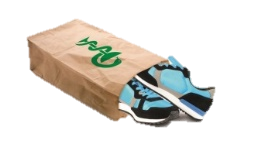 INTITULÉ du projet ou de l’action :	Cette fiche projet est proposée par :Prénom / NOM :	Structure :	Fonction :	Téléphone :	Mail :	SUPPORT souhaité 	Fiche projet dans le recueil uniquement 	Fiche projet dans le recueil et PosterSi poster souhaité : personne(s) référente(s) inscrite(s) à la soirée :Prénom / NOM :	Structure :	Fonction :	Téléphone :	Prénom / NOM :	Structure :	Fonction :	INTITULÉ du projet ou de l’actionPORTEUR(S) du projet ou de l’actionLIEUX  d’interventionOBJECTIFS et DESCRIPTION du projet ou de l’action  PUBLIC(S) CIBLÉ(S)Nombre de personnes touchéesNombre de personnes touchéesPARTENAIRESFINANCEMENTSCOMMUNICATIONCOMMUNICATIONINCONTOURNABLES / Conditions pour réussirPERSPECTIVESCONTACT